Datum 8.5.2020.
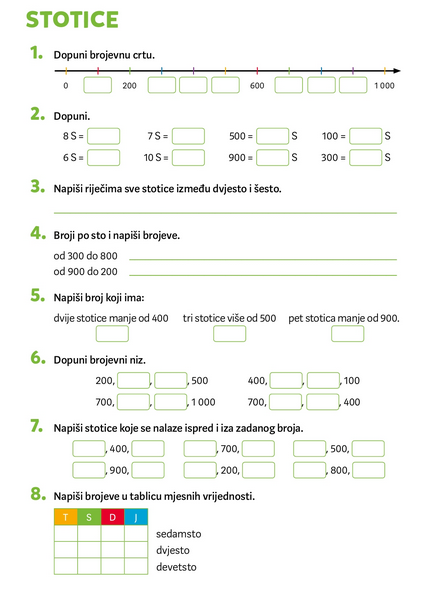 